This corrigendum to Document IMT-ADV/26 is to announce that the 13th meeting of WP 5D will take place from 16-20 July 2012 instead of the previously planned 14-18 May 2012 as indicated in invitation Circular Letter 5/LCCE/30. Consequently, the following corrections in the document are required:Page 2, Section III:Working Party 5D announces that the first formal meeting in the meeting cycle (“Meeting Y”) of the update for Revision 1 of Recommendation ITU-R M.2012 will be WP 5D meeting No. 13, which is scheduled for  2012.  This establishes the first action point for the relevant External Organizations to interface with WP 5D on the Revsion1 update.Page 4, Table of Section Page 6, Table 1 of Section V – Items 2 and 3Page 11, Calendar 1 Part 1Page 11, Calendar 1 Part 2__________Radiocommunication Study Groups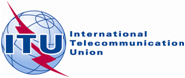 Corrigendum 1 to
Document IMT-ADV/26-E13 February 2012English onlyWorking Party 5DWorking Party 5DSchedule for revision 1 update of Recommendation ITU-R M.2012 Schedule for revision 1 update of Recommendation ITU-R M.2012 Detailed specifications of the terrestrial radio interfaces of International Mobile Telecommunications-Advanced (IMT-Advanced)Detailed specifications of the terrestrial radio interfaces of International Mobile Telecommunications-Advanced (IMT-Advanced)Critical Milestone (1): 2012
(7 days before  2012 – WP 5D #13)Step  3Cut-off date for submission of candidate RIT and SRIT proposal2Existing GCS ProponentMeeting “Y”(Approximately June prior year)Delivery to ITU-R by existing GCS Proponent of the initial announcement that a revision to a particular RIT or SRIT will be proposed.
2012(7 days before  2012 –WP 5D #13)3WP 5DMeeting “Y”(Approximately June 
of prior year)WP 5D review of submitted materials and opportunity for responding to GCS Proponents. 2012(WP 5D #13)WP 5D #13 2012‘Y’3WP 5D7 days before‘Y’2Existing GCS Proponent